Personal detailsDATE OF BIRTH = 01/01/1967LANGUAGESS= urdu,ArabicObjectivesMy primary objective as a Master cutter is to deliver quality product and service to the customers. I can fulfill this by ensuring that customers’ requests on clothes alteration and garment construction are precisely and promptly done. I have a vast experience cutting, measuring  and sewing ladies apparel from wedding suits, party gown,abbaya,jalebiya,anarkali etc to all kinds of ladies dresses. I can even copy the depicted designs. I am much updated of the latest in the fashion trends and can keep up with the customer’s demands. My 25 years experience as Tailor and master cutter has equipped me with the right skills and dexterity in  cutting & sewing garments and operating sewing machines.ExperienceMaster cutter ( Saudi three years)Master cutter (Malaysia 5 years)Tailor and master cutter  (India more than 18 years and in UAE less than one year)Personal SkillsSubstantial experience in altering clothes and operating sewing machineExceptional knowledge of performing all cutting, alterations and swings of ladies apparel.Immense knowledge of  fabrics  Ability to copy depicted and existing designs. Ability to develop professional relationships with all levelsSolid understanding of  ironing, sewing, measurements, cutting etc.Designed garments and assisted to enhance designs as per requirement.Administered various parts of the garment and with help of needle and thread helped to form a finished garment.Coordinated with customers and selected appropriate fabric and cut as per requirement.Maintained inventory of threads, buttons and needles.Provided estimate of complete garments to customers as per the required resources.Maintained a neat and clean work area at all times.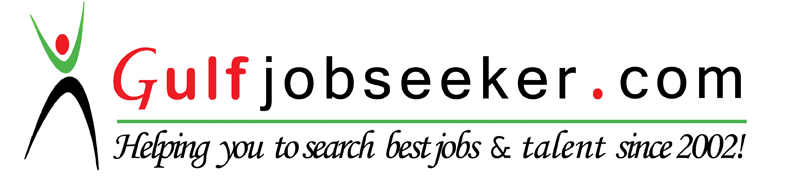 